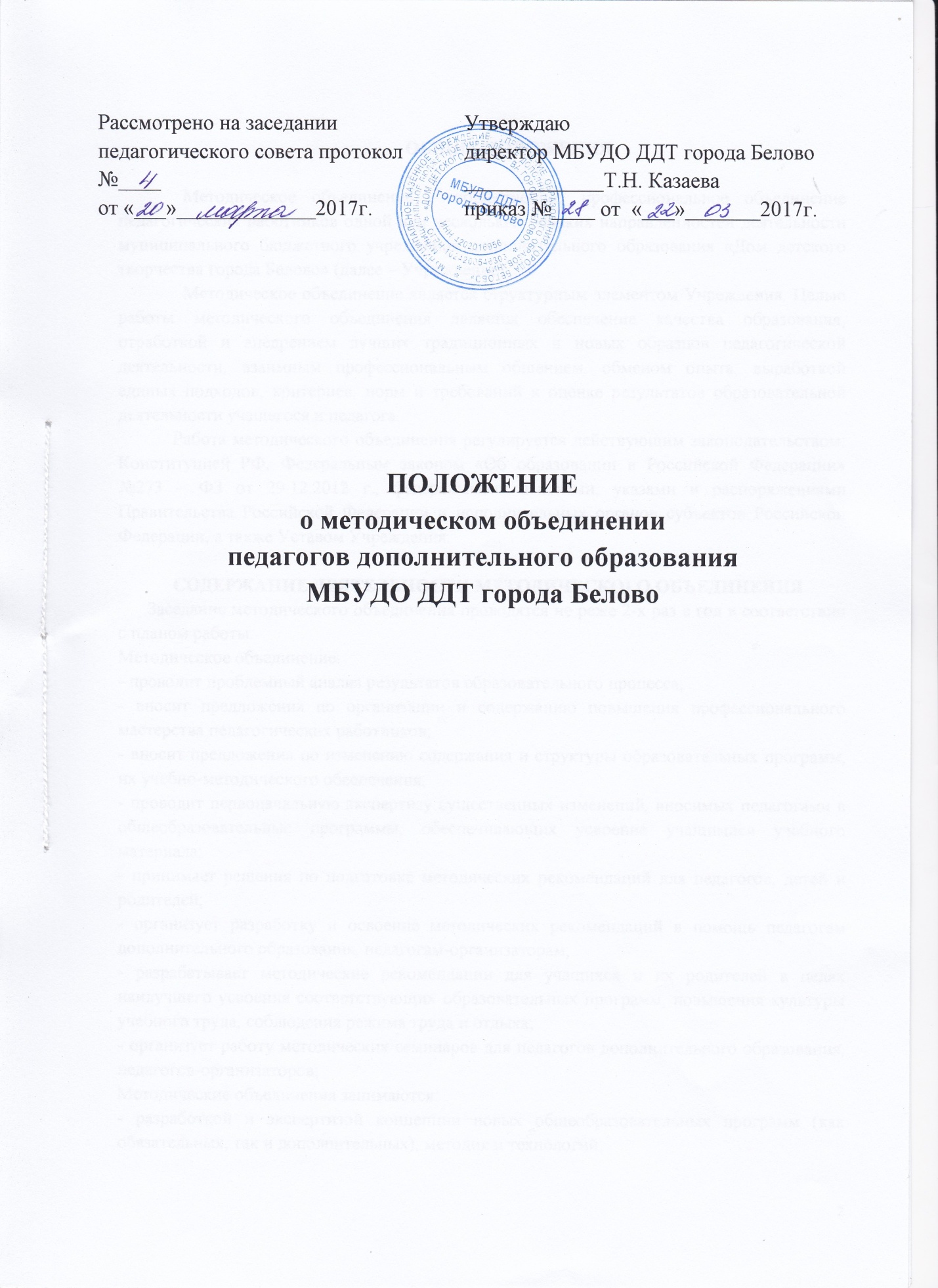 Положение о методическом объединенииОбщие положенияМетодическое объединение является одним из структурных подразделений методической службы в муниципальном бюджетном учреждении дополнительного образования «Дом детского творчества города Белово» (далее Учреждение), осуществляющим проведение методической, образовательной, инновационной работы по направленностям.  Методическое объединение организуется при наличии не менее 3-х педагогов, работающих в одной направленности; возглавляется методистом или педагогом высшей квалификационной категории.В Учреждении могут создаваться  методические объединения методистов, педагогов-организаторов. Количество методических объединений и их численность определяются исходя из необходимости комплексного решения поставленных перед Учреждением задач. Методические объединения создаются, реорганизуются и ликвидируются директором по представлению заместителя директора по учебно-воспитательной работе, которому они непосредственно подчиняются.Методические объединения в своей деятельности руководствуются действующим законодательством Российской Федерации в области образования, Уставом и Программой развития Учреждения, настоящим положением. 2. Цели и задачи деятельности2.1. Целью деятельности методического объединения является непрерывное повышение квалификации педагогических работников через создание единого методического пространства. Его работа нацелена на эффективное использование и развитие профессионального потенциала педагогов, на координацию их усилий по совершенствованию методики обучения и воспитания соответствующих направленностей дополнительного образования Учреждения и на этой основе – улучшения качества воспитательно-образовательного процесса.2.2. Деятельность методического объединения направлена на выполнение следующих задач: организация повышения квалификации педагогических работников;изучение нормативной и методической документации по вопросам образования и воспитания;совершенствование методики проведения различных видов занятий и их учебно-методического и материально-технического обеспечения;организация и проведение педагогических исследований;организация и проведение на высоком профессиональном уровне учебно-воспитательной, методической и инновационной работы;организация и проведение открытых занятий, мастер-классов, практических семинаров и др. с целью ознакомления и внедрения в воспитательно-образовательный процесс современных педагогических технологий;обмен опытом успешной педагогической деятельности;создание условий для самообразования педагогов и осуществление руководства работой временного творческого коллектива.Содержание деятельности3.1. Диагностика затруднений педагогов и выбор форм повышения квалификации на основе анализа потребностей.3.2. Планирование и анализ деятельности.3.3. Разработка рекомендаций, положений о содержании, методах и формах организации воспитательно-образовательной процесса деятельности.3.4. Разработка основных направлений и форм активизации познавательной, творческой, учебно-исследовательской деятельности учащихся (олимпиады, смотры, фестивали, интеллектуальные игры и др.).3.5. Совершенствование содержания образования, рецензирование, первичная экспертиза дополнительных общеразвивающих программ, методик, технологий и др.3.6 Изучение, обобщение, пропаганда педагогического опыта, создание банка данных актуального опыта.Структура и организация деятельности4.1. Методическое объединение в лице его руководителя, работая совместно с Методическим советом Учреждения, осуществляет взаимосвязи с Педагогическим советом, директором и его заместителями, координирует действия по реализации целей и задач методической, инновационной и исследовательской деятельности.4.2. Свою работу методическое объединение организует в соответствии с планом, Программой развития Учреждения.4.3. За учебный год проводится не менее трех заседаний методического объединения: практический семинар, открытое занятие, воспитательное мероприятие, круглый стол, мастер-класс, взаимопосещение занятий и др.4.4. Заседания методического объединения оформляются в виде протоколов. В конце учебного года заместитель директора по учебно-воспитательной работе анализирует работу методических объединений и принимает на хранения (в течение трех лет) анализ, план работы, протоколы заседаний.Права и обязанности методического объединения5.1. Методическое объединение имеет право: выдвигать предложения об улучшении воспитательно-образовательного процесса;ставить вопрос о публикации материалов о педагогическом опыте, накопленном в методическом объединении; выдвигать от методического объединения педагогов для участия в конкурсах, выставках, научно-практических конференциях и др. разного уровня;ставить вопрос перед администрацией о поощрении педагога методического объединения за активное участие в инновационной, исследовательской деятельности;рекомендовать педагогам различные формы повышения квалификации и профессионального мастерства.5.2   Каждый участник методического объединения обязан:участвовать в заседаниях методического объединения, практических семинарах и т. д.; активно участвовать в разработке открытых мероприятий, стремиться к повышению уровня профессионального мастерства;знать направления развития образования Российской Федерации; нормативные документы; требования к квалификационным категориям; основами самоанализа педагогической деятельности.